Informatiebeveiligings- en privacy beleid Schoolbeleid. Lijn 83 scholen.De Ratel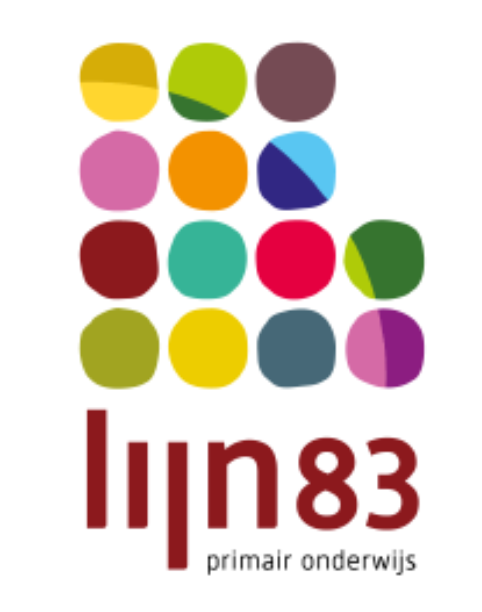 1	Inleiding	31.1	Informatiebeveiliging en privacy	32	Uitgangspunten	42.1	Privacy	43	Controle en rapportage	43.1	Voorlichting en bewustzijn	43.2	Incidenten en datalekken	53.3	Rolverdeling	4InleidingOnderstaande hoofdstukken zijn gebaseerd op het overkoepelende IBP beleidsplan van stichting Lijn 83. Voor verdere informatie en afspraken betreft IBP verwijzen we naar het Lijn 83 IBP beleidsplan te vinden op onze Plaza omgeving.Informatie en ict zijn noodzakelijk in de ondersteuning van het onderwijs. Omdat we met persoonsgegevens (van onszelf, leerlingen en anderen) werken, is privacywetgeving daarop van toepassing. De informatie en ict van De Ratel worden blootgesteld aan een groot aantal bedreigingen, al dan niet opzettelijk van aard. Alle informatie die we bewaren en verwerken kan worden bedreigd door een aanval, een vergissing, de natuur (bijv. overstroming of brand), et cetera. Het niet beschikbaar zijn van ict, incorrecte administraties en het uitlekken van gegevens kan leiden tot inbreuken op het geven van onderwijs en het vertrouwen in onze school.Deze bedreigingen maken het noodzakelijk om gerichte maatregelen te treffen om de risico’s die gepaard gaan met deze bedreigingen tot een aanvaardbaar niveau te reduceren. Om dit structureel op te pakken is het noodzakelijk dat we duidelijk maken waar het om gaat, een doel stellen en de manier aangeven waarop we dit doel willen bereiken.Informatiebeveiliging en privacyInformatiebeveiliging is een proces voor het beschermen van De Ratel tegen risico’s en bedreigingen met betrekking tot informatie en ict. Het richt zicht op drie aspecten:Beschikbaarheid; informatie en aanverwante bedrijfsmiddelen zijn toegankelijk wanneer nodig;Integriteit; informatie en verwerkingsmethoden bevatten zo min mogelijk fouten;Vertrouwelijkheid; informatie is alleen toegankelijk voor diegenen die daartoe bevoegd zijn.Privacy gaat om de bescherming van persoonsgegevens conform de huidige wet- en regelgeving. Door het goed toepassen van informatiebeveiliging kan aan deze wetgeving worden voldaan. Vooral het aspect vertrouwelijkheid is hiervoor van belang. Informatiebeveiliging is daarom integraal onderdeel van privacy.Om privacy goed te regelen is informatiebeveiliging nodig. Daarom zien we het als één onderwerp: informatiebeveiliging en privacy (IBP).Uitgangspunten PrivacyDe Ratel hanteert alle vijf vuistregels voor privacy:Doelbepaling en doelbinding: persoonsgegevens worden alleen gebruikt voor uitdrukkelijk omschreven en gerechtvaardigde doeleinden. Deze doeleinden zijn concreet en voorafgaand aan de verwerking vastgesteld. Persoonsgegevens worden niet verder verwerkt op een wijze die onverenigbaar is met de doelen waarvoor ze zijn verkregen. Grondslag: verwerking van Persoonsgegevens is gebaseerd op een van de wettelijke grondslagen: toestemming, overeenkomst, de wet, publiekrechtelijke taak, vitaal belang van de betrokkene, of gerechtvaardigd belang.Dataminimalisatie: bij de verwerking van Persoonsgegevens blijft de hoeveelheid en het soort gegevens beperkt: het type persoonsgegevens moet redelijkerwijs nodig zijn om het doel te bereiken; ze staan in verhouding staan tot het doel (= proportioneel). Het doel kan niet met minder, alternatieve of andere gegevens worden bereikt. Dit betekent ook dat data niet langer wordt bewaard dan noodzakelijk.  Transparantie: de school legt aan betrokkenen (leerlingen, hun ouders en medewerkers) op transparante wijze verantwoording af over het gebruik van hun persoonsgegevens, alsmede over het gevoerde IBP-beleid. Deze informatievoorziening vindt ongevraagd plaats. Daarnaast hebben deze betrokkenen recht op verbetering, aanvulling, verwijdering of afscherming van hun Persoonsgegevens. Daarnaast kunnen betrokkenen zich verzetten tegen het gebruik van hun gegevens. Data-integriteit: er zijn maatregelen getroffen om te waarborgen dat de te verwerken Persoonsgegevens juist en actueel zijn. Persoonsgegevens moeten adequaat worden beveiligd volgens algemeen en breed geaccepteerde beveiligingsnormen.Bij alle registraties op basis van toestemming, zal De Rarel aan de Betrokkene een eenduidige zogenaamde Opt-out procedure worden aangeboden. Een opt-outregeling houdt in dat betrokkenen niets hoeven te doen om mee te doen met de regeling, maar de mogelijkheid hebben ten aller tijde ervan af te zien.	Controle en rapportageVoorlichting en bewustzijnBeleid en maatregelen zijn niet voldoende om risico’s op het terrein van informatiebeveiliging en privacy uit te sluiten. In de praktijk blijkt de mens meestal de belangrijkste speler. Daarom wordt bij De Ratel  het bewustzijn van de individuele medewerkers voortdurend aangescherpt, zodat de kennis van risico’s wordt verhoogd en veilig en verantwoord gedrag wordt aangemoedigd. Onderdeel van het beleid zijn de regelmatig terugkerende bewustwordingscampagnes voor medewerkers, deelnemers en gasten. Verhoging van het beveiligingsbewustzijn is een verantwoordelijkheid van de manager IBP / informatie manager/ Security Officer met het College van Bestuur als eindverantwoordelijke.Incidenten en datalekkenAlle incidenten kunnen worden gemeld bij privacy@lijn83po.nl / 0485-540939. De afhandeling van deze incidenten volgt een gestructureerd proces, die ook voorziet in de juiste stappen rondom de meldplicht datalekken.RolverdelingRollen op schoolniveauEindverantwoordelijke op schoolniveau		Lisette Frietman-WebersAanspreekpersoon	school				Sjors Schut, Joost van Rens, Lisette Frietman-Webers